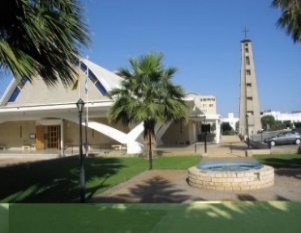     ΙΕΡΑ  ΑΡΧΙΕΠΙΣΚΟΠΗ  ΚΥΠΡΟΥ                        ΙΕΡΟΣ ΝΑΟΣ ΑΠ. ΒΑΡΝΑΒΑ                         ΔΑΣΟΥΠΟΛΕΩΣ                                    Α. Δημητρίου  80, 2025  Στρόβολος    Τηλ. 22 871098                ΠΡΟΓΡΑΜΜΑ ΙΕΡΩΝ ΑΚΟΛΟΥΘΙΩΝΏρα Ενάρξεως  Εσπερινού    6:30 μ.μ.     Όρθρου 6:30 π.μΚάθε Τετάρτη τελείται Παράκλησις  αν δεν έχομεν Εσπερινό.  1ΔευτέραΤων Αγ. Αναργύρων Κοσμά και Δαμιανού, του Αγ. μάρτυρος Κωνσταντίνου του εν Ορμήδεια.Όρθρος και Θεία Λειτουργία.                                                          6:30 – 8:30 π.μ.    7ΚυριακήΤης Αγ. Μεγαλομ. Κυριακής, του Οσίου Θωμά του εν Μαλεώ.(Προκοπίου Μεγαλομ. και Θεοδοσίας μάρτυρος, της μητρός αυτού:  8/7 ).Όρθρος και Θεία Λειτουργία.                                                          6:30 – 9:15  π.μ.    12ΠαρασκευήΤου Οσίου Παϊσίου του Αγιορείτου, του Οσίου Σωφρονίου του εν Αγγλία.(Των Αγίων Ηλιοφώτων, η Σύναξις του Αρχαγγέλου Γαβριήλ, 13/7 ) Όρθρος και Θεία Λειτουργία.                                                          6:30 – 8:30 π.μ   14ΚυριακήΤων Αγίων 630 Θεοφόρων Πατέρων της εν Χαλκηδόνι  Δ΄ Οικουμ.  Συνόδου.Του Οσίου Νικοδήμου του Αγιορείτου, Ακύλα Αποστ.Όρθρος και Θεία Λειτουργία.                                                          6:30 – 9:15 π.μ.   17ΤετάρτηΤης Αγίας Μεγαλομάρτυρος Μαρίνης.Όρθρος και Θεία Λειτουργία.                                                           6:30 – 8:30 π.μ.   20ΣάββατονΤου Αγίου Προφήτου Ηλιού του Θεσβίτου.Όρθρος και Θεία Λειτουργία.                                                          6:30 – 8:30 π. μ.  21ΚυριακήΣυμεών του διά Χριστόν σαλού.(της Αγ. Μαγδαληνής  της Μυροφόρου 22/7)  Όρθρος και Θεία Λειτουργία.                                                          6:30 – 9:15 π.μ.                                             26ΠαρασκευήΤης Αγίας Οσιομ. Παρασκευής, του Αγίου Ιερομ. Ερμολάου και των συναυτώ Ερμίππου και Ερμοκράτους. (Της Αγ. Μεγαλομ. Χριστίνας: 24/7/2024)( Κοίμησις της Αγ.  Άννης μητρός της Υπεραγίας Θεοτόκου:  25/7).  Όρθρος και Θεία Λειτουργία.                                                          6:30 – 8:30 π.μ.   27ΣάββατονΤου Αγίου Μεγαλομ. και Ιαματικού Παντελεήμονος, Νικοδήμου, Ανθούσηςτων Ομολογητών.Όρθρος και Θεία Λειτουργία.                                                          6:30 – 8:30 π. μ.   28 ΚυριακήΤης Οσίας Ειρήνης ηγουμένης της εν Κωνσταντινουπόλει Μονήςτου Χρυσοβαλάντου.( Των Αγίων μαρτύρων Καλλινίκου και Θεοδότης:  29/7 )  Όρθρος και Θεία Λειτουργία                                                         6:30 – 9:15 π. μ.